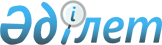 Кентау қалалық мәслихатының 2018 жылғы 25 желтоқсандағы № 225 "2019-2021 жылдарға арналған қалалық бюджет туралы" шешіміне өзгерістер енгізу туралы
					
			Мерзімі біткен
			
			
		
					Түркістан облысы Кентау қалалық мәслихатының 2019 жылғы 25 қыркүйектегі № 289 шешiмi. Түркістан облысының Әдiлет департаментiнде 2019 жылғы 3 қазанда № 5194 болып тiркелдi. Мерзімі өткендіктен қолданыс тоқтатылды
      Қазақстан Республикасының 2008 жылғы 4 желтоқсандағы Бюджет кодексінің 109-бабының 5 тармағына, "Қазақстан Республикасындағы жергілікті мемлекеттік басқару және өзін-өзі басқару туралы" 2001 жылғы 23 қаңтардағы Қазақстан Республикасы Заңының 6-бабының 1-тармағының 1) тармақшасына және Түркістан облыстық мәслихатының 2019 жылғы 13 қыркүйектегі № 42/430-VI "Түркістан облыстық мәслихатының 2018 жылғы 12 желтоқсандағы № 33/347-VI "2019-2021 жылдарға арналған облыстық бюджет туралы" шешіміне өзгерістер енгізу туралы" Нормативтік құқықтық актілерді мемлекеттік тіркеу тізілімінде № 5181 тіркелген шешіміне сәйкес, Кентау қалалық мәслихаты ШЕШІМ ЕТТІ:
      1. Кентау қалалық мәслихатының 2018 жылғы 25 желтоқсандағы № 225 "2019-2021 жылдарға арналған қалалық бюджет туралы" (Нормативтік құқықтық актілерді мемлекеттік тіркеу тізілімінде № 4854 тіркелген, 2019 жылғы 12 қаңтардағы "Кентау шұғыласы" газетінде және 2019 жылғы 12 қаңтарда Қазақстан Республикасының нормативтік құқықтық актілерінің эталондық бақылау банкінде электронды түрде жарияланған) шешіміне мынадай өзгерістер енгізілсін:
      1 тармақ мынадай редакцияда жазылсын:
      "1. Кентау қаласының 2019-2021 жылдарға арналған қалалық бюджеті тиісінше қосымшаға сәйкес, оның ішінде 2019 жылға мынадай көлемде бекiтiлсiн:
      1) кiрiстер – 34 725 201 мың теңге:
      салықтық түсiмдер – 2 054 145 мың теңге;
      салықтық емес түсiмдер – 44 917 мың теңге;
      негізгі капиталды сатудан түсетін түсімдер – 30 159 мың теңге;
      трансферттер түсiмi – 32 595 980 мың теңге;
      2) шығындар – 34 786 802 мың теңге;
      3) таза бюджеттiк кредиттеу – -2 948 мың теңге:
      бюджеттік кредиттер – 7 575 мың теңге;
      бюджеттік кредиттерді өтеу – 10 523 мың теңге;
      4) қаржы активтерімен операциялар бойынша сальдо – 0;
      қаржы активтерін сатып алу – 0;
      мемлекеттің қаржы активтерін сатудан түсетін түсімдер – 0;
      5) бюджет тапшылығы – -58 653 мың теңге;
      6) бюджет тапшылығын қаржыландыру – 58 653 мың теңге:
      қарыздар түсімі – 7 575 мың теңге;
      қарыздарды өтеу – 12 650 мың теңге;
      бюджет қаражатының пайдаланылатын қалдықтары – 63 728 мың теңге.".
      3 тармақ мынадай редакцияда жазылсын:
      "3. Қала әкімдігінің 2019 жылға арналған резерві 419 220 мың теңге сомасында белгіленсін.".
      2. Көрсетілген шешімнің 1 және 6 қосымшалары осы шешімнің 1 және 2 қосымшаларына сәйкес жаңа редакцияда жазылсын.
      3. "Кентау қалалық мәслихат аппараты" мемлекеттік мекемесі Қазақстан Республикасының заңнамалық актілерінде белгіленген тәртіпте:
      1) осы шешімнің "Қазақстан Республикасы Әділет министрлігі Түркістан облысының Әділет департаменті" Республикалық мемлекеттік мекемесінде мемлекеттік тіркелуін;
      2) ресми жарияланғаннан кейін осы шешімді Кентау қалалық мәслихаттың интернет-ресурсына орналастыруын қамтамасыз етсін. 
      4. Осы шешім 2019 жылдың 1 қаңтарынан бастап қолданысқа енгізілсін. 2019 жылға арналған қалалық бюджет 2019-2021 жылдарға арналған Байылдыр ауылының жергілікті бюджеттік бағдарламаларының тізбесі
					© 2012. Қазақстан Республикасы Әділет министрлігінің «Қазақстан Республикасының Заңнама және құқықтық ақпарат институты» ШЖҚ РМК
				
      Кентау қалалық мәслихат

      сессия төрағасы

С. Абдрахманов

      Кентау қалалық мәслихат хатшысы

Т. Балабиев
Кентау қалалық мәслихатының
2019 жылғы 25 қыркүйектегі
№ 289 шешіміне
1-қосымшаКентау қалалық мәслихатының
2018 жылғы 25 желтоқсандағы
№ 225 шешіміне
1-қосымша
Санаты
Санаты
Санаты
Санаты
Санаты
Сома (мың тенге)
Сыныбы
Сыныбы
Сыныбы
Сыныбы
Сома (мың тенге)
Ішкі сыныбы
Ішкі сыныбы
Ішкі сыныбы
Сома (мың тенге)
Ерекшілік
Ерекшілік
Сома (мың тенге)
Атауы
Сома (мың тенге)
1
1
1
1
2
3
I. Кірістер
34 725 201
1 
Салықтық түсімдер
2 054 145
01
Табыс салығы
1 030 058
2
Жеке табыс салығы
1 030 058
03
Әлеуметтiк салық
511 766
1
Әлеуметтік салық
511 766
04
Меншiкке салынатын салықтар
442 252
1
Мүлiкке салынатын салықтар
291 515
3
Жер салығы
30 755
4
Көлiк құралдарына салынатын салық
105 003
5
Бірыңғай жер салығы
14 979
05
Тауарларға, жұмыстарға және қызметтерге салынатын ішкі салықтар
56 069
2
Акциздер
8 057
3
Табиғи және басқа да ресурстарды пайдаланғаны үшiн түсетiн түсiмдер
12 555
4
Кәсiпкерлiк және кәсiби қызметтi жүргiзгенi үшiн алынатын алымдар
33 578
5
Ойын бизнесіне салық
1 879
08
Заңдық мәнді іс-әрекеттерді жасағаны және (немесе) оған уәкілеттігі бар мемлекеттік органдар немесе лауазымды адамдар құжаттар бергені үшін алынатын міндетті төлемдер
14 000
1
Мемлекеттік баж
14 000
2 
Салықтық емес түсiмдер
44 917
01
Мемлекеттік меншіктен түсетін кірістер
21 163
1
Мемлекеттік кәсіпорындардың таза кірісі бөлігінің түсімдері
483
5
Мемлекет меншігіндегі мүлікті жалға беруден түсетін кірістер
20 680
06
Басқа да салықтық емес түсiмдер
23 754
1
Басқа да салықтық емес түсiмдер
23 754
3 
Негізгі капиталды сатудан түсетін түсімдер
30 159
03
Жердi және материалдық емес активтердi сату
30 159
1
Жердi сату
30 159
4 
Трансферттердің түсімдері
32 595 980
02
Мемлекеттiк басқарудың жоғары тұрған органдарынан түсетiн трансферттер
32 595 980
2
Облыстық бюджеттен түсетiн трансферттер
32 595 980
Функционалдық топ
Функционалдық топ
Функционалдық топ
Функционалдық топ
Функционалдық топ
Сома (мың тенге)
Кіші функция
Кіші функция
Кіші функция
Кіші функция
Сома (мың тенге)
Бюджеттік бағдарламалардың әкімшісі
Бюджеттік бағдарламалардың әкімшісі
Бюджеттік бағдарламалардың әкімшісі
Сома (мың тенге)
Бағдарлама
Бағдарлама
Сома (мың тенге)
Кіші бағдарлама
Сома (мың тенге)
Атауы
Сома (мың тенге)
II. Шығындар
34 786 802
01
Жалпы сипаттағы мемлекеттiк қызметтер 
649 614
1
Мемлекеттiк басқарудың жалпы функцияларын орындайтын өкiлдi, атқарушы және басқа органдар
451 601
112
Аудан (облыстық маңызы бар қала) мәслихатының аппараты
28 837
001
Аудан (облыстық маңызы бар қала) мәслихатының қызметін қамтамасыз ету жөніндегі қызметтер
26 837
003
Мемлекеттік органның күрделі шығыстары
2 000
122
Аудан (облыстық маңызы бар қала) әкімінің аппараты
397 758
001
Аудан (облыстық маңызы бар қала) әкімінің қызметін қамтамасыз ету жөніндегі қызметтер
375 505
003
Мемлекеттік органның күрделі шығыстары
22 253
123
Қаладағы аудан, аудандық маңызы бар қала, кент, ауыл, ауылдық округ әкімінің аппараты
25 006
001
Қаладағы аудан, аудандық маңызы бар қаланың, кент, ауыл, ауылдық округ әкімінің қызметін қамтамасыз ету жөніндегі қызметтер
23 851
032
Ведомстволық бағыныстағы мемлекеттік мекемелерінің және ұйымдарының күрделі шығыстары
1 155
2
Қаржылық қызмет
8 616
459
Ауданның (облыстық маңызы бар қаланың) экономика және қаржы бөлімі
5 027
003
Салық салу мақсатында мүлікті бағалауды жүргізу
4 411
010
Жекешелендіру, коммуналдық меншікті басқару, жекешелендіруден кейінгі қызмет және осыған байланысты дауларды реттеу
616
805
Ауданның (облыстық маңызы бар қаланың) мемлекеттік сатып алу бөлімі
3 589
001
Жергілікті деңгейде мемлекеттік сатып алу саласындағы мемлекеттік саясатты іске асыру жөніндегі қызметтер
3 589
5
Жоспарлау және статистикалық қызмет
2 100
459
Ауданның (облыстық маңызы бар қаланың) экономика және қаржы бөлімі
2 100
061
Бюджеттік инвестициялар және мемлекеттік-жекешелік әріптестік, оның ішінде концессия мәселелері жөніндегі құжаттаманы сараптау және бағалау
2 100
9
Жалпы сипаттағы өзге де мемлекеттiк қызметтер
187 297
458
Ауданның (облыстық маңызы бар қаланың) тұрғын үй-коммуналдық шаруашылығы, жолаушылар көлігі және автомобиль жолдары бөлімі
106 046
001
Жергілікті деңгейде тұрғын үй-коммуналдық шаруашылығы, жолаушылар көлігі және автомобиль жолдары саласындағы мемлекеттік саясатты іске асыру жөніндегі қызметтер
49 507
013
Мемлекеттік органның күрделі шығыстары
250
113
Жергілікті бюджеттерден берілетін ағымдағы нысаналы трансферттер
56 289
459
Ауданның (облыстық маңызы бар қаланың) экономика және қаржы бөлімі
55 506
001
Ауданның (облыстық маңызы бар қаланың) экономикалық саясаттын қалыптастыру мен дамыту, мемлекеттік жоспарлау, бюджеттік атқару және коммуналдық меншігін басқару саласындағы мемлекеттік саясатты іске асыру жөніндегі қызметтер
39 035
015
Мемлекеттік органның күрделі шығыстары
780
113
Жергілікті бюджеттерден берілетін ағымдағы нысаналы трансферттер
15 691
482
Ауданның (облыстық маңызы бар қаланың) кәсіпкерлік және туризм бөлімі
25 745
001
Жергілікті деңгейде кәсіпкерлікті және туризмді дамыту саласындағы мемлекеттік саясатты іске асыру жөніндегі қызметтер
25 745
02
Қорғаныс
524 646
1
Әскери мұқтаждар
18 467
122
Аудан (облыстық маңызы бар қала) әкімінің аппараты
18 467
005
Жалпыға бірдей әскери міндетті атқару шеңберіндегі іс-шаралар
18 467
2
Төтенше жағдайлар жөнiндегi жұмыстарды ұйымдастыру
506 179
122
Аудан (облыстық маңызы бар қала) әкімінің аппараты
506 179
006
Аудан (облыстық маңызы бар қала) ауқымындағы төтенше жағдайлардың алдын алу және оларды жою
505 090
007
Аудандық (қалалық) ауқымдағы дала өрттерінің, сондай-ақ мемлекеттік өртке қарсы қызмет органдары құрылмаған елдi мекендерде өрттердің алдын алу және оларды сөндіру жөніндегі іс-шаралар
1 089
03
Қоғамдық тәртіп, қауіпсіздік, құқықтық, сот, қылмыстық-атқару қызметі
12 281
9
Қоғамдық тәртіп және қауіпсіздік саласындағы басқа да қызметтер
12 281
458
Ауданның (облыстық маңызы бар қаланың) тұрғын үй-коммуналдық шаруашылығы, жолаушылар көлігі және автомобиль жолдары бөлімі
8 555
021
Елдi мекендерде жол қозғалысы қауiпсiздiгін қамтамасыз ету
8 555
485
Ауданның (облыстық маңызы бар қаланың) жолаушылар көлігі және автомобиль жолдары бөлімі
3 726
021
Елдi мекендерде жол қозғалысы қауiпсiздiгін қамтамасыз ету
3 726
04
Бiлiм беру
16 085 932
1
Мектепке дейiнгi тәрбие және оқыту
1 770 243
123
Қаладағы аудан, аудандық маңызы бар қала, кент, ауыл, ауылдық округ әкімінің аппараты
33 815
004
Мектепке дейінгі тәрбие мен оқыту ұйымдарының қызметін қамтамасыз ету
25 617
041
Мектепке дейінгі білім беру ұйымдарында мемлекеттік білім беру тапсырысын іске асыруға
8 198
464
Ауданның (облыстық маңызы бар қаланың) білім бөлімі
1 736 726
009
Мектепке дейінгі тәрбие мен оқыту ұйымдарының қызметін қамтамасыз ету
301 348
040
Мектепке дейінгі білім беру ұйымдарында мемлекеттік білім беру тапсырысын іске асыруға
1 435 378
2
Бастауыш, негізгі орта және жалпы орта білім беру
13 451 125
464
Ауданның (облыстық маңызы бар қаланың) білім бөлімі
12 490 149
003
Жалпы білім беру
12 336 773
006
Балаларға қосымша білім беру
153 376
467
Ауданның (облыстық маңызы бар қаланың) құрылыс бөлімі
955 991
024
Бастауыш, негізгі орта және жалпы орта білім беру объектілерін салу және реконструкциялау
955 991
472
Ауданның (облыстық маңызы бар қаланың) құрылыс, сәулет және қала құрылысы бөлімі
4 985
022
Бастауыш, негізгі орта және жалпы орта білім беру объектілерін салу және реконструкциялау
4 985
9
Бiлiм беру саласындағы өзге де қызметтер
864 266
464
Ауданның (облыстық маңызы бар қаланың) білім бөлімі
864 266
001
Жергілікті деңгейде білім беру саласындағы мемлекеттік саясатты іске асыру жөніндегі қызметтер
12 263
005
Ауданның (облыстық маңызы бар қаланың) мемлекеттік білім беру мекемелер үшін оқулықтар мен оқу-әдiстемелiк кешендерді сатып алу және жеткізу
454 257
007
Аудандық (қалалалық) ауқымдағы мектеп олимпиадаларын және мектептен тыс іс-шараларды өткiзу
1 866
012
Мемлекеттік органның күрделі шығыстары
220
015
Жетім баланы (жетім балаларды) және ата-аналарының қамқорынсыз қалған баланы (балаларды) күтіп-ұстауға қамқоршыларға (қорғаншыларға) ай сайынға ақшалай қаражат төлемі
49 642
022
Жетім баланы (жетім балаларды) және ата-анасының қамқорлығынсыз қалған баланы (балаларды) асырап алғаны үшін Қазақстан азаматтарына біржолғы ақша қаражатын төлеуге арналған төлемдер
380
067
Ведомстволық бағыныстағы мемлекеттік мекемелерінің және ұйымдарының күрделі шығыстары
345 638
06
Әлеуметтiк көмек және әлеуметтiк қамсыздандыру
3 950 439
1
Әлеуметтiк қамсыздандыру
2 353 980
451
Ауданның (облыстық маңызы бар қаланың) жұмыспен қамту және әлеуметтік бағдарламалар бөлімі
2 334 968
005
Мемлекеттік атаулы әлеуметтік көмек 
2 334 968
464
Ауданның (облыстық маңызы бар қаланың) білім бөлімі
19 012
030
Патронат тәрбиешілерге берілген баланы (балаларды) асырап бағу 
19 012
2
Әлеуметтiк көмек
1 526 358
123
Қаладағы аудан, аудандық маңызы бар қала, кент, ауыл, ауылдық округ әкімінің аппараты
1 164
003
Мұқтаж азаматтарға үйінде әлеуметтік көмек көрсету
1 164
451
Ауданның (облыстық маңызы бар қаланың) жұмыспен қамту және әлеуметтік бағдарламалар бөлімі
1 523 205
002
Жұмыспен қамту бағдарламасы
997 872
004
Ауылдық жерлерде тұратын денсаулық сақтау, білім беру, әлеуметтік қамтамасыз ету, мәдениет, спорт және ветеринар мамандарына отын сатып алуға Қазақстан Республикасының заңнамасына сәйкес әлеуметтік көмек көрсету
22 726
006
Тұрғын үйге көмек көрсету
24 327
007
Жергілікті өкілетті органдардың шешімі бойынша мұқтаж азаматтардың жекелеген топтарына әлеуметтік көмек
85 028
010
Үйден тәрбиеленіп оқытылатын мүгедек балаларды материалдық қамтамасыз ету
5 615
014
Мұқтаж азаматтарға үйде әлеуметтiк көмек көрсету
52 605
015
Зейнеткерлер мен мүгедектерге әлеуметтiк қызмет көрсету аумақтық орталығы
24 441
017
Мүгедектерді оңалту жеке бағдарламасына сәйкес, мұқтаж мүгедектерді міндетті гигиеналық құралдармен және ымдау тілі мамандарының қызмет көрсетуін, жеке көмекшілермен қамтамасыз ету
260 028
023
Жұмыспен қамту орталықтарының қызметін қамтамасыз ету
50 563
464
Ауданның (облыстық маңызы бар қаланың) білім бөлімі
1 989
008
Жергілікті өкілді органдардың шешімі бойынша білім беру ұйымдарының күндізгі оқу нысанында оқитындар мен тәрбиеленушілерді қоғамдық көлікте (таксиден басқа) жеңілдікпен жол жүру түрінде әлеуметтік қолдау
1 989
9
Әлеуметтiк көмек және әлеуметтiк қамтамасыз ету салаларындағы өзге де қызметтер
70 101
451
Ауданның (облыстық маңызы бар қаланың) жұмыспен қамту және әлеуметтік бағдарламалар бөлімі
70 101
001
Жергілікті деңгейде халық үшін әлеуметтік бағдарламаларды жұмыспен қамтуды қамтамасыз етуді іске асыру саласындағы мемлекеттік саясатты іске асыру жөніндегі қызметтер
48 389
011
Жәрдемақыларды және басқа да әлеуметтік төлемдерді есептеу, төлеу мен жеткізу бойынша қызметтерге ақы төлеу
9 259
050
Қазақстан Республикасында мүгедектердің құқықтарын қамтамасыз ету және өмір сүру сапасын жақсарту жөніндегі 2012 - 2018 жылдарға арналған іс-шаралар жоспарын іске асыру
12 453
07
Тұрғын үй-коммуналдық шаруашылық
4 288 418
1
Тұрғын үй шаруашылығы
3 278 333
458
Ауданның (облыстық маңызы бар қаланың) тұрғын үй-коммуналдық шаруашылығы, жолаушылар көлігі және автомобиль жолдары бөлімі
200
049
Көп пәтерлі тұрғын үйлерде энергетикалық аудит жүргізу
200
467
Ауданның (облыстық маңызы бар қаланың) құрылыс бөлімі
2 864 277
003
Коммуналдық тұрғын үй қорының тұрғын үйін жобалау және (немесе) салу, реконструкциялау
2 769 022
004
Инженерлік-коммуникациялық инфрақұрылымды жобалау, дамыту және (немесе) жайластыру
95 255
472
Ауданның (облыстық маңызы бар қаланың) құрылыс, сәулет және қала құрылысы бөлімі
147 041
003
Коммуналдық тұрғын үй қорының тұрғын үйін жобалау және (немесе) салу, реконструкциялау
97 021
004
Инженерлік-коммуникациялық инфрақұрылымды жобалау, дамыту және (немесе) жайластыру
50 020
479
Ауданның (облыстық маңызы бар қаланың) тұрғын үй инспекциясы бөлімі 
10 095
001
Жергілікті деңгейде тұрғын үй қоры саласындағы мемлекеттік саясатты іске асыру жөніндегі қызметтер
10 095
487
Ауданның (облыстық маңызы бар қаланың) тұрғын үй-коммуналдық шаруашылық және тұрғын үй инспекциясы бөлімі
256 720
001
Тұрғын үй-коммуналдық шаруашылық және тұрғын үй қоры саласында жергілікті деңгейде мемлекеттік саясатты іске асыру бойынша қызметтер
20 311
003
Мемлекеттік органның күрделі шығыстары
530
004
Мемлекеттiк қажеттiлiктер үшiн жер учаскелерiн алып қою, оның iшiнде сатып алу жолымен алып қою және осыған байланысты жылжымайтын мүлiктi иелiктен айыру
167 547
008
Қазақстан Республикасының сейсмоқауіпті өңірлерінде орналасқан тұрғын үйлердің сейсмотұрақтылығын қолдауға бағытталған іс-шаралар
11 100
049
Көп пәтерлі тұрғын үйлерде энергетикалық аудит жүргізу
3 500
113
Жергілікті бюджеттерден берілетін ағымдағы нысаналы трансферттер
53 732
2
Коммуналдық шаруашылық
418 760
458
Ауданның (облыстық маңызы бар қаланың) тұрғын үй-коммуналдық шаруашылығы, жолаушылар көлігі және автомобиль жолдары бөлімі
278 697
026
Ауданның (облыстық маңызы бар қаланың) коммуналдық меншігіндегі жылу жүйелерін қолдануды ұйымдастыру
323
029
Сумен жабдықтау және су бұру жүйелерін дамыту
55 502
058
Елді мекендердегі сумен жабдықтау және су бұру жүйелерін дамыту
222 872
487
Ауданның (облыстық маңызы бар қаланың) тұрғын үй-коммуналдық шаруашылық және тұрғын үй инспекциясы бөлімі
140 063
016
Сумен жабдықтау және су бұру жүйесінің жұмыс істеуі
1 200
027
Ауданның (облыстық маңызы бар қаланың) коммуналдық меншігіндегі газдандыру желілерін пайдалануды ұйымдастыру
57 938
029
Сумен жабдықтау және су бұру жүйелерін дамыту
39 706
058
Ауылдық елді мекендердегі сумен жабдықтау және су бұру жүйелерін дамыту
41 219
3
Елді-мекендерді көркейту
591 325
123
Қаладағы аудан, аудандық маңызы бар қала, кент, ауыл, ауылдық округ әкімінің аппараты
2 027
008
Елді мекендердегі көшелерді жарықтандыру
796
009
Елді мекендердің санитариясын қамтамасыз ету
573
010
Жерлеу орындарын ұстау және туыстары жоқ адамдарды жерлеу
90
011
Елді мекендерді абаттандыру мен көгалдандыру
568
458
Ауданның (облыстық маңызы бар қаланың) тұрғын үй-коммуналдық шаруашылығы, жолаушылар көлігі және автомобиль жолдары бөлімі
316 466
015
Елдi мекендердегі көшелердi жарықтандыру
64 266
016
Елдi мекендердiң санитариясын қамтамасыз ету
34 500
017
Жерлеу орындарын ұстау және туыстары жоқ адамдарды жерлеу
1 409
018
Елдi мекендердi абаттандыру және көгалдандыру
216 291
487
Ауданның (облыстық маңызы бар қаланың) тұрғын үй-коммуналдық шаруашылық және тұрғын үй инспекциясы бөлімі
272 832
025
Елдi мекендердегі көшелердi жарықтандыру
42 257
030
Елдi мекендердi абаттандыру және көгалдандыру
230 046
031
Жерлеу орындарын ұстау және туыстары жоқ адамдарды жерлеу
529
08
Мәдениет, спорт, туризм және ақпараттық кеңістiк
556 876
1
Мәдениет саласындағы қызмет
119 834
455
Ауданның (облыстық маңызы бар қаланың) мәдениет және тілдерді дамыту бөлімі
116 027
003
Мәдени-демалыс жұмысын қолдау
116 027
472
Ауданның (облыстық маңызы бар қаланың) құрылыс, сәулет және қала құрылысы бөлімі
3 807
011
Мәдениет объектілерін дамыту
3 807
2
Спорт
226 572
465
Ауданның (облыстық маңызы бар қаланың) дене шынықтыру және спорт бөлімі
226 572
001
Жергілікті деңгейде дене шынықтыру және спорт саласындағы мемлекеттік саясатты іске асыру жөніндегі қызметтер
11 829
004
Мемлекеттік органның күрделі шығыстары
260
005
Ұлттық және бұқаралық спорт түрлерін дамыту
191 820
006
Аудандық (облыстық маңызы бар қалалық) деңгейде спорттық жарыстар өткiзу
10 113
007
Әртүрлi спорт түрлерi бойынша аудан (облыстық маңызы бар қала) құрама командаларының мүшелерiн дайындау және олардың облыстық спорт жарыстарына қатысуы
11 770
032
Ведомстволық бағыныстағы мемлекеттік мекемелерінің және ұйымдарының күрделі шығыстары
780
3
Ақпараттық кеңiстiк
127 239
455
Ауданның (облыстық маңызы бар қаланың) мәдениет және тілдерді дамыту бөлімі
111 207
006
Аудандық (қалалық) кiтапханалардың жұмыс iстеуi
103 379
007
Мемлекеттiк тiлдi және Қазақстан халқының басқа да тiлдерін дамыту
7 828
456
Ауданның (облыстық маңызы бар қаланың) ішкі саясат бөлімі
16 032
002
Мемлекеттік ақпараттық саясат жүргізу жөніндегі қызметтер
16 032
9
Мәдениет, спорт, туризм және ақпараттық кеңiстiктi ұйымдастыру жөнiндегi өзге де қызметтер
83 231
455
Ауданның (облыстық маңызы бар қаланың) мәдениет және тілдерді дамыту бөлімі
19 354
001
Жергілікті деңгейде тілдерді және мәдениетті дамыту саласындағы мемлекеттік саясатты іске асыру жөніндегі қызметтер
19 354
456
Ауданның (облыстық маңызы бар қаланың) ішкі саясат бөлімі
63 877
001
Жергілікті деңгейде ақпарат, мемлекеттілікті нығайту және азаматтардың әлеуметтік сенімділігін қалыптастыру саласында мемлекеттік саясатты іске асыру жөніндегі қызметтер
19 563
003
Жастар саясаты саласында іс-шараларды іске асыру
35 812
032
Ведомстволық бағыныстағы мемлекеттік мекемелерінің және ұйымдарының күрделі шығыстары
8 502
09
Отын-энергетика кешенi және жер қойнауын пайдалану
3 141 366
1
Отын және энергетика
256 967
458
Ауданның (облыстық маңызы бар қаланың) тұрғын үй-коммуналдық шаруашылығы, жолаушылар көлігі және автомобиль жолдары бөлімі
137 078
019
Жылу-энергетикалық жүйені дамыту
137 078
487
Ауданның (облыстық маңызы бар қаланың) тұрғын үй-коммуналдық шаруашылық және тұрғын үй инспекциясы бөлімі
119 889
009
Жылу-энергетикалық жүйені дамыту
119 889
9
Отын-энергетика кешені және жер қойнауын пайдалану саласындағы өзге де қызметтер
2 884 399
458
Ауданның (облыстық маңызы бар қаланың) тұрғын үй-коммуналдық шаруашылығы, жолаушылар көлігі және автомобиль жолдары бөлімі
2 154 836
036
Газ тасымалдау жүйесін дамыту 
2 154 836
487
Ауданның (облыстық маңызы бар қаланың) тұрғын үй-коммуналдық шаруашылық және тұрғын үй инспекциясы бөлімі
729 563
038
Газ тасымалдау жүйесін дамыту 
729 563
10
Ауыл, су, орман, балық шаруашылығы, ерекше қорғалатын табиғи аумақтар, қоршаған ортаны және жануарлар дүниесін қорғау, жер қатынастары
412 731
1
Ауыл шаруашылығы
367 144
462
Ауданның (облыстық маңызы бар қаланың) ауыл шаруашылығы бөлімі
23 631
001
Жергілікті деңгейде ауыл шаруашылығы саласындағы мемлекеттік саясатты іске асыру жөніндегі қызметтер
22 181
006
Мемлекеттік органның күрделі шығыстары
1 450
472
Ауданның (облыстық маңызы бар қаланың) құрылыс, сәулет және қала құрылысы бөлімі
872
010
Ауыл шаруашылығы объектілерін дамыту
872
473
Ауданның (облыстық маңызы бар қаланың) ветеринария бөлімі
342 641
001
Жергілікті деңгейде ветеринария саласындағы мемлекеттік саясатты іске асыру жөніндегі қызметтер
18 542
003
Мемлекеттік органның күрделі шығыстары
4 939
005
Мал көмінділерінің (биотермиялық шұңқырлардың) жұмыс істеуін қамтамасыз ету
5 526
006
Ауру жануарларды санитарлық союды ұйымдастыру
1 830
007
Қаңғыбас иттер мен мысықтарды аулауды және жоюды ұйымдастыру
8 681
008
Алып қойылатын және жойылатын ауру жануарлардың, жануарлардан алынатын өнімдер мен шикізаттың құнын иелеріне өтеу
9 571
009
Жануарлардың энзоотиялық аурулары бойынша ветеринариялық іс-шараларды жүргізу
41 862
010
Ауыл шаруашылығы жануарларын сәйкестендіру жөніндегі іс-шараларды өткізу
1 788
011
Эпизоотияға қарсы іс-шаралар жүргізу
249 902
6
Жер қатынастары
37 547
463
Ауданның (облыстық маңызы бар қаланың) жер қатынастары бөлімі
37 547
001
Аудан (облыстық маңызы бар қала) аумағында жер қатынастарын реттеу саласындағы мемлекеттік саясатты іске асыру жөніндегі қызметтер
36 444
007
Мемлекеттік органның күрделі шығыстары
1 103
9
Ауыл, су, орман, балық шаруашылығы, қоршаған ортаны қорғау және жер қатынастары саласындағы басқа да қызметтер
8 040
459
Ауданның (облыстық маңызы бар қаланың) экономика және қаржы бөлімі
8 040
099
Мамандарға әлеуметтік қолдау көрсету жөніндегі шараларды іске асыру
8 040
11
Өнеркәсіп, сәулет, қала құрылысы және құрылыс қызметі
64 342
2
Сәулет, қала құрылысы және құрылыс қызметі
64 342
467
Ауданның (облыстық маңызы бар қаланың) құрылыс бөлімі
11 769
001
Жергілікті деңгейде құрылыс саласындағы мемлекеттік саясатты іске асыру жөніндегі қызметтер
11 545
017
Мемлекеттік органның күрделі шығыстары
224
468
Ауданның (облыстық маңызы бар қаланың) сәулет және қала құрылысы бөлімі
43 251
001
Жергілікті деңгейде сәулет және қала құрылысы саласындағы мемлекеттік саясатты іске асыру жөніндегі қызметтер
10 189
003
Аудан аумағында қала құрылысын дамыту схемаларын және елді мекендердің бас жоспарларын әзірлеу
32 810
004
Мемлекеттік органның күрделі шығыстары
252
472
Ауданның (облыстық маңызы бар қаланың) құрылыс, сәулет және қала құрылысы бөлімі
9 322
001
Жергілікті деңгейде құрылыс, сәулет және қала құрылысы саласындағы мемлекеттік саясатты іске асыру жөніндегі қызметтер
9 286
015
Мемлекеттік органның күрделі шығыстары
36
12
Көлiк және коммуникация
1 424 379
1
Автомобиль көлiгi
1 401 185
123
Қаладағы аудан, аудандық маңызы бар қала, кент, ауыл, ауылдық округ әкімінің аппараты
13 424
013
Аудандық маңызы бар қалаларда, кенттерде, ауылдарда, ауылдық округтерде автомобиль жолдарының жұмыс істеуін қамтамасыз ету
419
045
Елді-мекендер көшелеріндегі автомобиль жолдарын күрделі және орташа жөндеу
13 005
458
Ауданның (облыстық маңызы бар қаланың) тұрғын үй-коммуналдық шаруашылығы, жолаушылар көлігі және автомобиль жолдары бөлімі
310 230
023
Автомобиль жолдарының жұмыс істеуін қамтамасыз ету
5 320
045
Аудандық маңызы бар автомобиль жолдарын және елді-мекендердің көшелерін күрделі және орташа жөндеу
304 910
485
Ауданның (облыстық маңызы бар қаланың) жолаушылар көлігі және автомобиль жолдары бөлімі
1 077 531
023
Автомобиль жолдарының жұмыс істеуін қамтамасыз ету
4 494
045
Аудандық маңызы бар автомобиль жолдарын және елді-мекендердің көшелерін күрделі және орташа жөндеу
1 073 037
9
Көлiк және коммуникациялар саласындағы өзге де қызметтер
23 194
458
Ауданның (облыстық маңызы бар қаланың) тұрғын үй-коммуналдық шаруашылығы, жолаушылар көлігі және автомобиль жолдары бөлімі
1 610
037
Әлеуметтік маңызы бар қалалық (ауылдық), қала маңындағы және ауданішілік қатынастар бойынша жолаушылар тасымалдарын субсидиялау
1 610
485
Ауданның (облыстық маңызы бар қаланың) жолаушылар көлігі және автомобиль жолдары бөлімі
21 584
001
Жергілікті деңгейде жолаушылар көлігі және автомобиль жолдары саласындағы мемлекеттік саясатты іске асыру жөніндегі қызметтер
4 136
037
Әлеуметтік маңызы бар қалалық (ауылдық), қала маңындағы және ауданішілік қатынастар бойынша жолаушылар тасымалдарын субсидиялау
909
113
Жергілікті бюджеттерден берілетін ағымдағы нысаналы трансферттер
16 539
13
Басқалар
1 755 869
9
Басқалар
1 755 869
123
Қаладағы аудан, аудандық маңызы бар қала, кент, ауыл, ауылдық округ әкімінің аппараты
1 536
040
Өңірлерді дамытудың 2020 жылға дейінгі бағдарламасы шеңберінде өңірлерді экономикалық дамытуға жәрдемдесу бойынша шараларды іске асыру
1 536
458
Ауданның (облыстық маңызы бар қаланың) тұрғын үй-коммуналдық шаруашылығы, жолаушылар көлігі және автомобиль жолдары бөлімі
548 546
065
Заңды тұлғалардың жарғылық капиталын қалыптастыру немесе ұлғайту
542 546
096
Мемлекеттік-жекешелік әріптестік жобалар бойынша мемлекеттік міндеттемелерді орындау
6 000
459
Ауданның (облыстық маңызы бар қаланың) экономика және қаржы бөлімі
612 713
012
Ауданның (облыстық маңызы бар қаланың) жергілікті атқарушы органының резерві 
419 220
026
Аудандық маңызы бар қала, ауыл, кент, ауылдық округ бюджеттеріне ең төменгі жалақы мөлшерінің өзгеруіне байланысты азаматтық қызметшілердің жекелеген санаттарының, мемлекеттік бюджет қаражаты есебінен ұсталатын ұйымдар қызметкерлерінің, қазыналық кәсіпорындар қызметкерлерінің жалақысын көтеруге берілетін ағымдағы нысаналы трансферттер
162 720
066
Аудандық маңызы бар қала, ауыл, кент, ауылдық округ бюджеттеріне мемлекеттік әкімшілік қызметшілердің жекелеген санаттарының жалақысын көтеруге берілетін ағымдағы нысаналы трансферттер
30 773
487
Ауданның (облыстық маңызы бар қаланың) тұрғын үй-коммуналдық шаруашылық және тұрғын үй инспекциясы бөлімі
593 074
065
Заңды тұлғалардың жарғылық капиталын қалыптастыру немесе ұлғайту
572 134
096
Мемлекеттік-жекешелік әріптестік жобалар бойынша мемлекеттік міндеттемелерді орындау
20 940
14
Борышқа қызмет көрсету
32
1
Борышқа қызмет көрсету
32
459
Ауданның (облыстық маңызы бар қаланың) экономика және қаржы бөлімі
32
021
Жергілікті атқарушы органдардың облыстық бюджеттен қарыздар бойынша сыйақылар мен өзге де төлемдерді төлеу бойынша борышына қызмет көрсету
32
15
Трансферттер
1 919 877
1
Трансферттер
1 919 877
459
Ауданның (облыстық маңызы бар қаланың) экономика және қаржы бөлімі
1 919 877
006
Пайдаланылмаған (толық пайдаланылмаған) нысаналы трансферттерді қайтару
1 839
024
Заңнаманы өзгертуге байланысты жоғары тұрған бюджеттің шығындарын өтеуге төменгі тұрған бюджеттен ағымдағы нысаналы трансферттер
260 344
038
Субвенциялар
1 656 324
051
Жергілікті өзін-өзі басқару органдарына берілетін трансферттер
1 370
3. Таза бюджеттік кредиттеу
-2 948
Функционалдық топ
Функционалдық топ
Функционалдық топ
Функционалдық топ
Функционалдық топ
Сома (мың тенге)
Кіші функция
Кіші функция
Кіші функция
Кіші функция
Сома (мың тенге)
Бюджеттік бағдарламалардың әкімшісі
Бюджеттік бағдарламалардың әкімшісі
Бюджеттік бағдарламалардың әкімшісі
Сома (мың тенге)
Бағдарлама
Бағдарлама
Сома (мың тенге)
Атауы
Сома (мың тенге)
Бюджеттік кредиттер
7575
10
Ауыл, су, орман, балық шаруашылығы, ерекше қорғалатын табиғи аумақтар, қоршаған ортаны және жануарлар дүниесін қорғау, жер қатынастары
7575
01
Ауыл шаруашылығы
7575
459
Ауданның (облыстық маңызы бар қаланың) экономика және қаржы бөлімі
7575
018
Мамандарды әлеуметтік қолдау шараларын іске асыруға берілетін бюджеттік кредиттер
7575
Санаты
Санаты
Санаты
Санаты
Санаты
Сома (мың тенге)
Сыныбы
Сыныбы
Сыныбы
Сыныбы
Сома (мың тенге)
Ішкі сыныбы
Ішкі сыныбы
Ішкі сыныбы
Сома (мың тенге)
Ерекшелігі
Ерекшелігі
Сома (мың тенге)
Атауы
Сома (мың тенге)
Бюджеттік кредиттерді өтеу
10 523
5 
Бюджеттік кредиттерді өтеу
10 523
01
Бюджеттік кредиттерді өтеу
10 523
1
Мемлекеттік бюджеттен берілген бюджеттік кредиттерді өтеу
10 523
13
Жеке тұлғаларға жергілікті бюджеттен берілген бюджеттік кредиттерді өтеу
10 523
4. Қаржылық активтермен операция бойынша сальдо
0
Функционалдық топ
Функционалдық топ
Функционалдық топ
Функционалдық топ
Функционалдық топ
Сома (мың тенге)
Кіші функция
Кіші функция
Кіші функция
Кіші функция
Сома (мың тенге)
Бюджеттік бағдарламалардың әкімшісі
Бюджеттік бағдарламалардың әкімшісі
Бюджеттік бағдарламалардың әкімшісі
Сома (мың тенге)
Бағдарлама
Бағдарлама
Сома (мың тенге)
Атауы
Сома (мың тенге)
Қаржы активтерін сатып алу
0
мемлекеттің қаржы активтерін сатудан түсетін түсімдер
0
5. Бюджет тапшылығы 
-58 653
6. Бюджет тапшылығын қаржыландыру
58 653
Санаты
Санаты
Санаты
Санаты
Санаты
Сома (мың тенге)
Сыныбы
Сыныбы
Сыныбы
Сыныбы
Сома (мың тенге)
Ішкі сыныбы
Ішкі сыныбы
Ішкі сыныбы
Сома (мың тенге)
Ерекшелігі
Ерекшелігі
Сома (мың тенге)
Атауы
Сома (мың тенге)
Қарыздар түсімі
7575
Қарыздар түсімі
7575
7
Қарыздар түсімі
7575
01
Мемлекеттік ішкі қарыздар 
7575
2
Қарыз алу келісім-шарттары
7575
03
Ауданның (облыстық маңызы бар қаланың) жергілікті атқарушы органы алатын қарыздар
7575
Функционалдық топ
Функционалдық топ
Функционалдық топ
Функционалдық топ
Функционалдық топ
Сома (мың тенге)
Кіші функция
Кіші функция
Кіші функция
Кіші функция
Сома (мың тенге)
Бюджеттік бағдарламалардың әкімшісі
Бюджеттік бағдарламалардың әкімшісі
Бюджеттік бағдарламалардың әкімшісі
Сома (мың тенге)
Бағдарлама
Бағдарлама
Сома (мың тенге)
Атауы
Сома (мың тенге)
Қарыздарды өтеу
12 650
16
Қарыздарды өтеу
12 650
1
Қарыздарды өтеу
12 650
459
Ауданның (облыстық маңызы бар қаланың) экономика және қаржы бөлімі
12 650
005
Жергілікті атқарушы органның жоғары тұрған бюджет алдындағы борышын өтеу
12 650
Бюджет қаражатының пайдаланылатын қалдықтары 
63 728Кентау қалалық мәслихатының
2019 жылғы 25 қыркүйектегі
№ 289 шешіміне
2-қосымшаКентау қалалық мәслихатының
2018 жылғы 25 желтоқсандағы
№ 225 шешіміне
6-қосымша
Бағдарлама
Атауы
2019 жыл
2020 жыл
2021 жыл
123 001
Қаладағы аудан, аудандық маңызы бар қаланың, кент, ауыл (село), ауылдық (селолық) округ әкімінің қызметін қамтамасыз ету жөніндегі қызметтер
23 851
20 428
20 643
123 004
Мектепке дейінгі тәрбие ұйымдарын қолдау
25 617
24 610
26 333
123 041
Мектепке дейінгі білім беру ұйымдарында мемлекеттік білім беру тапсырысын іске асыруға
8 198
6 671
6 748
123 003
Мұқтаж азаматтарға үйінде әлеуметтік көмек көрсету
1 164
1 138
1 218
123 008
Елді мекендерде көшелерді жарықтандыру
796
992
1 061
123 009
Елді мекендердің санитариясың қамтамасыз ету 
573
613
656
123 010
Жерлеу орындарын күтіп-ұстау және туысы жоқ адамдарды жерлеу
90
96
103
123 011
Елді мекендерді абаттандыру мен көгалдандыру
568
481
515
123 013
Аудандық маңызы бар қалаларда, кенттерде, ауылдарда (селоларда), ауылдық (селолық) округтерде автомобиль жолдарының жұмыс істеуін қамтамасыз ету
419
448
479
123 032
Ведомстволық бағыныстағы мемлекеттік мекемелерінің және ұйымдарының күрделі шығыстары
1 155
0
0
123 045
Елді-мекендер көшелеріндегі автомобиль жолдарын күрделі және орташа жөндеу
13 005
13 867
13 040
123 040
"Өңірлерді дамыту" Бағдарламасы шеңберінде өңірлерді экономикалық дамытуға жәрдемдесу бойынша шараларды іске асыру
1 536
1 536
1 536
Барлығы
76 972
70 880
72 332